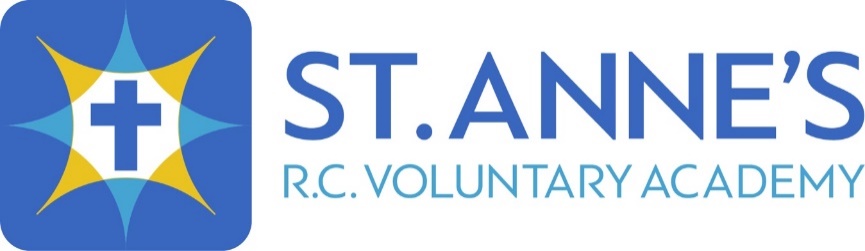 ICT Network Manager – Person Specification[A]	Training and Qualifications[B]    Knowledge and Experience[C]	Professional Knowledge and Understanding Applicants should be able to demonstrate a good knowledge and understanding of the following areas relevant to the phase and to Catholic education:[D]	Personal and Professional Skills, Qualities and AttributesApplicants should be able to provide evidence that they have the necessary qualities and attributes required by the post.  These qualities may be demonstrated in a letter of application; however, it is more likely that they will be more fully assessed during the interview process and from the references.  Within the context of a Catholic school applicants should be able to demonstrate:[E]	Application Form and LetterThe appropriate application form should be fully completed and legible.  The letter should be clear, concise and related to the specifics of the post identified as ‘A’ above. It should be no more than two sides of A4 in size 12 font.[F]	Confidential References and ReportsUp to three referees should be nominated.Only written references and reports should be provided and these should include a strong level of support for relevant professional and personal knowledge, skills and abilities referred to above.  They should also provide:Essential or DesirableHow/when measuredIndustry recognised qualifications, such as those accredited by Microsoft, Cisco or ITILEA/I/RExperience of giving technical advice/guidance and explaining complicated matters to others, appropriate to the level of their understanding.EA/I/RExperience of installing, configuring and testing computer hardware, network operating systems, local area networks, servers, local area networks, servers, upgrades, software, peripheral equipment and wireless networks.EA/I/RExperience of following financial procedures and considering value for money when ordering new goods.EA/I/RExperience of writing reports, keeping records, producing statistics/performance indicators and contributing to the review of procedures and processes.EA/I/RExperience of designing and delivering training material to improve ICT literacy and/or use different ICT hardware. EA/I/RExperience of working/volunteering with children and/or young people. DA/I/REssential or DesirableHow/when measuredCommunication skills to share ideas clearly and persuasively, both verbally and in writing.EA/I/RAnalytical skills to investigate complex problems and information, drawing conclusions and recommendations for action.EA/I/RInitiative to resolve unanticipated problems without reference to a manager, taking in to account associated risks and alternative solutions. EA/I/RTeamwork skills to support others to promote and achieve the wider aims and objectives of the school, including sharing knowledge, meeting deadlines and keeping quality standards consistent. EA/I/ROrganisational skills to plan own workload and that of the team, prioritising and re-prioritising tasks to meet potentially conflicting deadlines. EA/I/REssential or DesirableHow/when measuredUnderstanding of the National Curriculum in relation to ICT and Computer studies, and a broad understanding of the rest of the National Curriculum at Key Stage 3 and 4 EA/I/RKnowledge of WAN/LAN technologies.EA/I/RKnowledge of web designEA/I/RKnowledge of potential health and safety risks and issues working with computers and electrical equipment. EA/I/RAn understanding of the wider safeguarding agenda working with children and young people.EA/I/RKnowledge of ICT security issues and latest technology and techniques to ensure the business of the school is protected and pupils are kept safe. EI/RUnderstanding of the importance of data protection and confidentiality within the school environment. EI/RAble to work flexibly according to the needs of the school between activities supporting pupil’s learning and activities supporting the smooth and effective running of the school. EI/RA positive and supportive faith reference from a priest where the applicant regularly worships.DA positive recommendation from current employer E